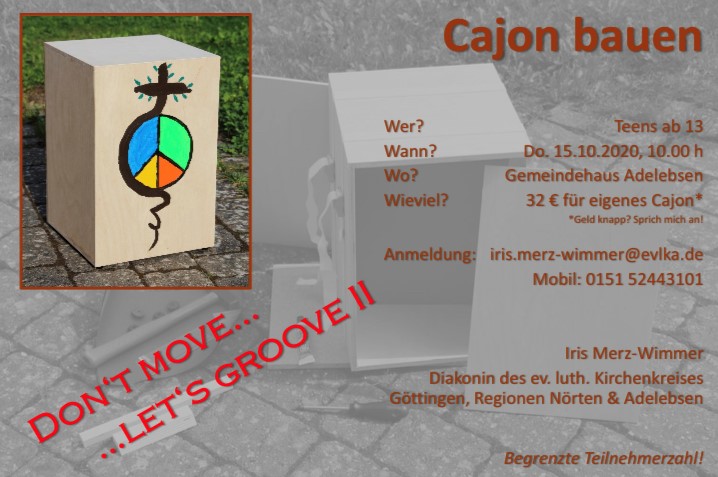 An dem Workshop „Don’t move… let’s groove II“ möchte ich teilnehmen.Ich bestelle verbindlich einen Bausatz für mein Cajon im Wert von ca. 32 Euro:(Falls kein Bausatz bestellt werden soll, bitte streichen!)Name: Handy:E-Mail:Unterschrift: